HEALTH HISTORY FORM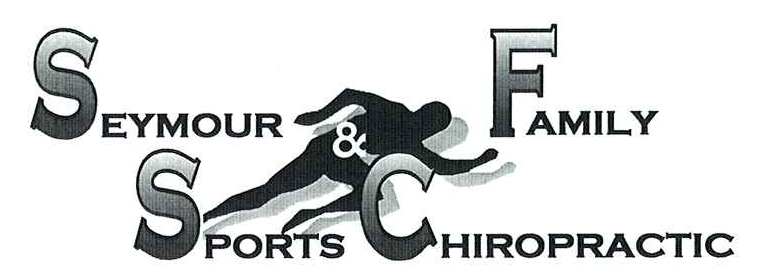 Name:____________________________ Date:__________ Date of Birth:__________Sex:  M   FFamily physician: _______________________________ Date physician was last seen: ________Have you ever had surgery?								Yes □	No □Have you ever been diagnosed with a long-term or ongoing health problem?		Yes □	No □Have you ever been diagnosed with cancer? 						Yes □	No □Have you been sick at all in the last 60 days?						Yes □	No □Have you ever had a convulsion, seizure or stroke of any kind?			Yes □	No □Have you ever passed out, blacked out or fainted?					Yes □	No □Have you been dizzy or lightheaded in the last 60 days?					Yes □	No □Do you have any unusual vision or hearing problems recently?				Yes □	No □Have you had ringing in your ears in the last 60 days?					Yes □	No □Have you had a headache in the last 60 days?						Yes □	No □Have you ever had a heart attack or been diagnosed with a heart condition? 	Yes □	No □Have you ever been diagnosed with high or low blood pressure?			Yes □	No □Do you have frequent colds, sinus infection, ear infections or sore throats?		Yes □	No □Do you have asthma or any allergies?							Yes □	No □		Males, have you ever been diagnosed with a prostate problem?			Yes □	No □Do you have trouble controlling urination?							Yes □	No □Have you had frequent or painful urination in the last 60 days?				Yes □	No □Have you had a kidney or bladder infection in the last 60 days?				Yes □	No □Do you have a problem with re-occurring kidney/bladder infections?			Yes □	No □Have you been constipated or had diarrhea in the last 60 days?			Yes □	No □Do you have any sores or skin lesions that aren’t healing?				Yes □	No □Have you had weakness, twitching or tremors in your arms/hands or legs/feet in the last 60 days?	Yes □	No □Have you ever broken a bone or dislocated a joint?					Yes □	No □Have you ever had a motor vehicle accident or fender bender?				Yes □	No □Have you ever had a fall or injury that required professional attention? 		Yes □	No □Have you ever been given a permanent disability rating?				Yes □	No □Have you ever had a spinal x-ray, MRI or CAT scan?					Yes □	No □Have you ever had chiropractic care before?						Yes □	No □List of allergies: __________________________________________________________________________________________________________________________________________________________________________________________________________________________________________ HEALTH HISTORY FORM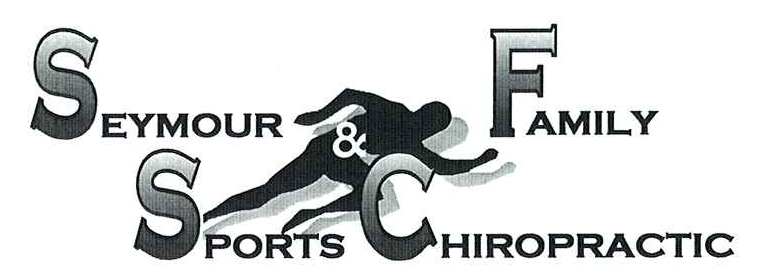 List ALL medications you are presently taking.  ________________ For what? _______________(include birth control pills and over-the-counter meds)      ________________ For what? _______________						        ________________ For what? _______________ HABITSDo you smoke or chew tobacco?	Yes □      No □How much coffee/tea do you typically consume a day?   None □  1-2 cups □   3-7 cups □   8 or more cups □How much soda/pop do you typically consume a day?    None □  1-2 cups □   3-7 cups □    8 or more cups □How much alcohol do you typically consume in a week? None □ 1-2 drinks □ 3-7 drinks □  8 or more drinks □Typical physical activity at work? mostly sitting □ light manual labor □ manual labor □  heavy manual labor □General physical activity when not working? mostly sitting/relaxing □  usually active □  usually very active □Outside of work, do you exercise on a regular basis?	       Yes □     No □FAMILY HEALTH HISTORY	How is your father’s health? 	Good  □	Fair  □ 		Poor  □		Deceased  □	How is your mother’s health?	Good  □	Fair  □		Poor  □		Deceased  □	How is your siblings’ health?	Good  □	Fair  □		Poor  □		Deceased  □	List any health problems that run in your family:_________________________________________	Has anyone in your immediate family ever had a stroke?	Yes  □		No  □Date of last OB/GYN exam: __________________________Were the results of your last OB/GYN exam/pap smear normal?	    Yes □       No □	Unsure □Age of each of your children: ____, ____, ____, ____, ____, ____Circle each symptom/problem you have had in the past year:	painful periods		excessive flow during period 		PMS			yeast infection	hot flashes		crams or backache during cycle	vaginal discharge	miscarriage Are you pregnant?					Yes  □		No  □		Unsure  □	Is there a chance that you might be pregnant?		Yes  □		No  □	When did your last menstrual period begin? _________________Do you have irregular cycles?				Yes  □		No  □		Unsure  □	Are you taking oral contraceptives?			Yes  □		No  □		Unsure  □	Do you have an IUD?					Yes  □		No  □		Unsure  □	I understand that if I am pregnant and have x-rays taken which expose my lower torso to radiation, it is possible to injure the fetus. I have been advised that if there is a chance that I might be pregnant the 10 days following onset of a menstrual periods are generally considered to be the safest time for an x-ray examination. With full understanding of the above, and believing I am not currently at risk, I give the doctors of Seymour Chiropractic permission to perform an x-ray examination on me if they feel it is necessary. Patient’s Signature _______________________________________________ Date __________FEMALES ONLYPREGNANCY WARNING AND CONSENT TO X-RAY